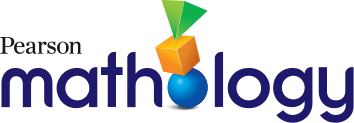 Mathology 3 Correlation (Number) – OntarioChanges to Print Student Cards (Prior 2020)LINE MASTERS FOR THE KITS (PRIOR TO 2020) CAN BE FOUND HERE: MATHOLOGY LINE MASTERS ONTARIO VERSIONAny changes to the student cards are found in Mathology.ca and the updated print boxes. For information see: Mathology.caMathology 3 Correlation (Patterning and Algebra) – OntarioMathology 3 Correlation (Data Management and Probability) – OntarioMathology 3 Correlation (Geometry and Measurement) – OntarioMathology 3 Correlation (Financial Literacy) – OntarioOverall Expectation
A1. Social-Emotional Learning (SEL) Skills and the Mathematical ProcessesMathology provides teachers with a flexible framework to support the development of students’ Social Emotional Learning:By using diverse resources that represent a variety of students in real-world contexts, students can see themselves and others while positively engaging in mathematics By providing differentiated support that allows students to cope with challenges, start at a level that works for them, and build from there By providing students with opportunities to learn by way of different approaches, through the use of digital (e.g., virtual tools) and print resources (e.g., laminated student cards and math mats), allowing students to reveal their mathematical thinking in a risk-free environment.  By providing students with a variety of learning opportunities (small group, pair, whole class), to work collaboratively on math problems, share their own thinking, and listen to the thinking of others By including a variety of voices (built by and for Canadian learners) and opportunities to support local contexts (modifiable resources)  Curriculum Expectations 2020Current Grade 3 Mathology.ca lessons (2022)
aligned with the old Student Cards (prior to 2020)Tips on how to use the old Student Cards (prior to 2020) to meet the new Ontario Curriculum Expectations (matching the updated digital Student Cards in mathology.ca)Overall ExpectationB1. Number Sense: demonstrate an understanding of numbers and make connections to the way numbers are used in everyday lifeOverall ExpectationB1. Number Sense: demonstrate an understanding of numbers and make connections to the way numbers are used in everyday lifeOverall ExpectationB1. Number Sense: demonstrate an understanding of numbers and make connections to the way numbers are used in everyday lifeSpecific ExpectationWhole NumbersSpecific ExpectationWhole NumbersSpecific ExpectationWhole NumbersB1.1 read, represent, compose and decompose whole numbers up to and including 1000, using a variety of tools and strategies, and describe various ways they are used in everyday lifeNumber Unit 1: Counting1: Numbers All Around Us Student Card 1: Where Do We See Numbers?Number Unit 2: Number Relationships6: Composing and Decomposing Quantities Student Card 4: Escape the Room8: Number Relationships Consolidation Number Unit 3: Place Value9: Building Numbers 10: Representing Numbers in Different WaysStudent Card 5: Canadian Animals Map11: What’s the Number?Student Card 6: What Number Am I?B1.1 read, represent, compose and decompose whole numbers up to and including 1000, using a variety of tools and strategies, and describe various ways they are used in everyday lifeNumber Unit 1: Counting1: Numbers All Around Us Student Card 1: Where Do We See Numbers?Number Unit 2: Number Relationships6: Composing and Decomposing Quantities Student Card 4: Escape the Room8: Number Relationships Consolidation Number Unit 3: Place Value9: Building Numbers 10: Representing Numbers in Different WaysStudent Card 5: Canadian Animals Map11: What’s the Number?Student Card 6: What Number Am I?B1.1 read, represent, compose and decompose whole numbers up to and including 1000, using a variety of tools and strategies, and describe various ways they are used in everyday lifeNumber Unit 1: Counting1: Numbers All Around Us Student Card 1: Where Do We See Numbers?Number Unit 2: Number Relationships6: Composing and Decomposing Quantities Student Card 4: Escape the Room8: Number Relationships Consolidation Number Unit 3: Place Value9: Building Numbers 10: Representing Numbers in Different WaysStudent Card 5: Canadian Animals Map11: What’s the Number?Student Card 6: What Number Am I?B1.1 read, represent, compose and decompose whole numbers up to and including 1000, using a variety of tools and strategies, and describe various ways they are used in everyday lifeNumber Unit 1: Counting1: Numbers All Around Us Student Card 1: Where Do We See Numbers?Number Unit 2: Number Relationships6: Composing and Decomposing Quantities Student Card 4: Escape the Room8: Number Relationships Consolidation Number Unit 3: Place Value9: Building Numbers 10: Representing Numbers in Different WaysStudent Card 5: Canadian Animals Map11: What’s the Number?Student Card 6: What Number Am I?B1.1 read, represent, compose and decompose whole numbers up to and including 1000, using a variety of tools and strategies, and describe various ways they are used in everyday lifeNumber Unit 1: Counting1: Numbers All Around Us Student Card 1: Where Do We See Numbers?Number Unit 2: Number Relationships6: Composing and Decomposing Quantities Student Card 4: Escape the Room8: Number Relationships Consolidation Number Unit 3: Place Value9: Building Numbers 10: Representing Numbers in Different WaysStudent Card 5: Canadian Animals Map11: What’s the Number?Student Card 6: What Number Am I?B1.1 read, represent, compose and decompose whole numbers up to and including 1000, using a variety of tools and strategies, and describe various ways they are used in everyday lifeNumber Unit 1: Counting1: Numbers All Around Us Student Card 1: Where Do We See Numbers?Number Unit 2: Number Relationships6: Composing and Decomposing Quantities Student Card 4: Escape the Room8: Number Relationships Consolidation Number Unit 3: Place Value9: Building Numbers 10: Representing Numbers in Different WaysStudent Card 5: Canadian Animals Map11: What’s the Number?Student Card 6: What Number Am I?B1.2 compare and order whole numbers up to and including 1000, in various contextsNumber Unit 2: Number Relationships 7: Comparing and Ordering Quantities 8: Number Relationships Consolidation Number Unit 3: Place Value9: Building Numbers 10: Representing Numbers in Different WaysStudent Card 5: Canadian Animals Map11: What’s the Number?Student Card 6: What Number Am I?B1.2 compare and order whole numbers up to and including 1000, in various contextsNumber Unit 2: Number Relationships 7: Comparing and Ordering Quantities 8: Number Relationships Consolidation Number Unit 3: Place Value9: Building Numbers 10: Representing Numbers in Different WaysStudent Card 5: Canadian Animals Map11: What’s the Number?Student Card 6: What Number Am I?B1.2 compare and order whole numbers up to and including 1000, in various contextsNumber Unit 2: Number Relationships 7: Comparing and Ordering Quantities 8: Number Relationships Consolidation Number Unit 3: Place Value9: Building Numbers 10: Representing Numbers in Different WaysStudent Card 5: Canadian Animals Map11: What’s the Number?Student Card 6: What Number Am I?B1.2 compare and order whole numbers up to and including 1000, in various contextsNumber Unit 2: Number Relationships 7: Comparing and Ordering Quantities 8: Number Relationships Consolidation Number Unit 3: Place Value9: Building Numbers 10: Representing Numbers in Different WaysStudent Card 5: Canadian Animals Map11: What’s the Number?Student Card 6: What Number Am I?B1.3 round whole numbers to the nearest ten or hundred, in various contextsNumber Unit 3: Place Value12: Rounding Numbers Student Card 7: Round We Go!13: Place Value Consolidation B1.3 round whole numbers to the nearest ten or hundred, in various contextsNumber Unit 3: Place Value12: Rounding Numbers Student Card 7: Round We Go!13: Place Value Consolidation B1.4 count to 1000, including by 50s, 100s, and 200s, using a variety of tools and strategiesNumber Unit 1: Counting2: Counting to 1000Student Card 2: Jumping on Clover3: Skip-Counting Forward and Backward Student Card 2: Jumping on Clover4: Counting Consolidation Student Card 3: First to 500!Number Unit 7: Financial Literacy34: Estimating and Counting Money B1.4 count to 1000, including by 50s, 100s, and 200s, using a variety of tools and strategiesNumber Unit 1: Counting2: Counting to 1000Student Card 2: Jumping on Clover3: Skip-Counting Forward and Backward Student Card 2: Jumping on Clover4: Counting Consolidation Student Card 3: First to 500!Number Unit 7: Financial Literacy34: Estimating and Counting Money B1.4 count to 1000, including by 50s, 100s, and 200s, using a variety of tools and strategiesNumber Unit 1: Counting2: Counting to 1000Student Card 2: Jumping on Clover3: Skip-Counting Forward and Backward Student Card 2: Jumping on Clover4: Counting Consolidation Student Card 3: First to 500!Number Unit 7: Financial Literacy34: Estimating and Counting Money B1.4 count to 1000, including by 50s, 100s, and 200s, using a variety of tools and strategiesNumber Unit 1: Counting2: Counting to 1000Student Card 2: Jumping on Clover3: Skip-Counting Forward and Backward Student Card 2: Jumping on Clover4: Counting Consolidation Student Card 3: First to 500!Number Unit 7: Financial Literacy34: Estimating and Counting Money B1.4 count to 1000, including by 50s, 100s, and 200s, using a variety of tools and strategiesNumber Unit 1: Counting2: Counting to 1000Student Card 2: Jumping on Clover3: Skip-Counting Forward and Backward Student Card 2: Jumping on Clover4: Counting Consolidation Student Card 3: First to 500!Number Unit 7: Financial Literacy34: Estimating and Counting Money B1.4 count to 1000, including by 50s, 100s, and 200s, using a variety of tools and strategiesNumber Unit 1: Counting2: Counting to 1000Student Card 2: Jumping on Clover3: Skip-Counting Forward and Backward Student Card 2: Jumping on Clover4: Counting Consolidation Student Card 3: First to 500!Number Unit 7: Financial Literacy34: Estimating and Counting Money B1.5 use place value when describing and representing multi-digit numbers in a variety of ways, including with base ten materialsNumber Unit 3: Place Value9: Building Numbers 10: Representing Numbers in Different WaysStudent Card 5: Canadian Animals Map11: What’s the Number?Student Card 6: What Number Am I?13: Place Value Consolidation B1.5 use place value when describing and representing multi-digit numbers in a variety of ways, including with base ten materialsNumber Unit 3: Place Value9: Building Numbers 10: Representing Numbers in Different WaysStudent Card 5: Canadian Animals Map11: What’s the Number?Student Card 6: What Number Am I?13: Place Value Consolidation B1.5 use place value when describing and representing multi-digit numbers in a variety of ways, including with base ten materialsNumber Unit 3: Place Value9: Building Numbers 10: Representing Numbers in Different WaysStudent Card 5: Canadian Animals Map11: What’s the Number?Student Card 6: What Number Am I?13: Place Value Consolidation B1.5 use place value when describing and representing multi-digit numbers in a variety of ways, including with base ten materialsNumber Unit 3: Place Value9: Building Numbers 10: Representing Numbers in Different WaysStudent Card 5: Canadian Animals Map11: What’s the Number?Student Card 6: What Number Am I?13: Place Value Consolidation Specific ExpectationFractionsSpecific ExpectationFractionsSpecific ExpectationFractionsB1.6 use drawings to represent, solve, and compare the results of fair-share problems that involve sharing up to 20 items among 2, 3, 4, 5, 6,8, and 10 sharers, including problems that result in whole numbers, mixed numbers, and fractional amountsNumber Unit 4: Fractions 14: Exploring Equal Parts 15: Comparing Fractions 1 17: Partitioning Sets 26: Exploring Division B1.6 use drawings to represent, solve, and compare the results of fair-share problems that involve sharing up to 20 items among 2, 3, 4, 5, 6,8, and 10 sharers, including problems that result in whole numbers, mixed numbers, and fractional amountsNumber Unit 4: Fractions 14: Exploring Equal Parts 15: Comparing Fractions 1 17: Partitioning Sets 26: Exploring Division B1.7 represent and solve fair-share problems that focus on determining and using equivalent fractions, including problems that involve halves, fourths, and eighths; thirds and sixths; and fifths and tenthsNote: see B2.8Number Unit 4: Fractions15: Comparing Fractions 1 16: Comparing Fractions 2 Student Card 8: Fractions of a Whole18: Fractions Consolidation Student Card 9: Fraction CollageB1.7 represent and solve fair-share problems that focus on determining and using equivalent fractions, including problems that involve halves, fourths, and eighths; thirds and sixths; and fifths and tenthsNote: see B2.8Number Unit 4: Fractions15: Comparing Fractions 1 16: Comparing Fractions 2 Student Card 8: Fractions of a Whole18: Fractions Consolidation Student Card 9: Fraction CollageOverall ExpectationB2. Operations: use knowledge of numbers and operations to solve mathematical problems encountered in everyday contextsOverall ExpectationB2. Operations: use knowledge of numbers and operations to solve mathematical problems encountered in everyday contextsOverall ExpectationB2. Operations: use knowledge of numbers and operations to solve mathematical problems encountered in everyday contextsSpecific ExpectationProperties and RelationshipsSpecific ExpectationProperties and RelationshipsSpecific ExpectationProperties and RelationshipsB2.1 use the properties ofoperations, and the relationships between multiplication and division, to solve problems and check calculationsNumber Unit 6: Multiplication andDivision27: Relating Multiplication and Division Student Card 15: Array Avenue28: Properties of Multiplication 30: Creating and Solving Problems 31: Building Fluency: The Games Room Student Card 16: Multiplication SquaresB2.1 use the properties ofoperations, and the relationships between multiplication and division, to solve problems and check calculationsNumber Unit 6: Multiplication andDivision27: Relating Multiplication and Division Student Card 15: Array Avenue28: Properties of Multiplication 30: Creating and Solving Problems 31: Building Fluency: The Games Room Student Card 16: Multiplication SquaresSpecific ExpectationMath FactsSpecific ExpectationMath FactsSpecific ExpectationMath FactsB2.2 recall and demonstratemultiplication facts of 2, 5, and 10, and related division factsNumber Unit 6: Multiplication andDivision25: Exploring Multiplication  Student Card 15: Array Avenue26: Exploring Division 27: Relating Multiplication and Division Student Card 15: Array Avenue29: Multiplying and Dividing Larger Numbers 30: Creating and Solving Problem 31: Building Fluency: The Games Room  Student Card 16: Multiplication Squares33: Multiplication and Division Consolidation B2.2 recall and demonstratemultiplication facts of 2, 5, and 10, and related division factsNumber Unit 6: Multiplication andDivision25: Exploring Multiplication  Student Card 15: Array Avenue26: Exploring Division 27: Relating Multiplication and Division Student Card 15: Array Avenue29: Multiplying and Dividing Larger Numbers 30: Creating and Solving Problem 31: Building Fluency: The Games Room  Student Card 16: Multiplication Squares33: Multiplication and Division Consolidation Specific ExpectationMental MathSpecific ExpectationMental MathSpecific ExpectationMental MathB2.3 use mental math strategies, including estimation, to add and subtract whole numbers that add up to no more than 1000 and explain the strategies usedNumber Unit 5: Addition and Subtraction20: Estimating Sums and Differences Student Card 11: Add to Fit!21: Using Mental Math to Add and Subtract Student Card 12: Aim for 100! Aim for 1000! Aim for 0! B2.3 use mental math strategies, including estimation, to add and subtract whole numbers that add up to no more than 1000 and explain the strategies usedNumber Unit 5: Addition and Subtraction20: Estimating Sums and Differences Student Card 11: Add to Fit!21: Using Mental Math to Add and Subtract Student Card 12: Aim for 100! Aim for 1000! Aim for 0! B2.3 use mental math strategies, including estimation, to add and subtract whole numbers that add up to no more than 1000 and explain the strategies usedNumber Unit 5: Addition and Subtraction20: Estimating Sums and Differences Student Card 11: Add to Fit!21: Using Mental Math to Add and Subtract Student Card 12: Aim for 100! Aim for 1000! Aim for 0! B2.3 use mental math strategies, including estimation, to add and subtract whole numbers that add up to no more than 1000 and explain the strategies usedNumber Unit 5: Addition and Subtraction20: Estimating Sums and Differences Student Card 11: Add to Fit!21: Using Mental Math to Add and Subtract Student Card 12: Aim for 100! Aim for 1000! Aim for 0! Specific ExpectationAddition and SubtractionSpecific ExpectationAddition and SubtractionSpecific ExpectationAddition and SubtractionB2.4 demonstrate an understanding of algorithms for adding and subtracting whole numbers by making connections to and describing the way other tools and strategies are used to add and subtractNumber Unit 5: Addition and Subtraction19: Modelling Addition and Subtraction 22: Creating and Solving Problems 23: Creating and Solving Problems with Larger Numbers  Student Card 13: Tell a Number Story24: Addition and Subtraction Consolidation Student Card 14: Fun Day!B2.4 demonstrate an understanding of algorithms for adding and subtracting whole numbers by making connections to and describing the way other tools and strategies are used to add and subtractNumber Unit 5: Addition and Subtraction19: Modelling Addition and Subtraction 22: Creating and Solving Problems 23: Creating and Solving Problems with Larger Numbers  Student Card 13: Tell a Number Story24: Addition and Subtraction Consolidation Student Card 14: Fun Day!B2.4 demonstrate an understanding of algorithms for adding and subtracting whole numbers by making connections to and describing the way other tools and strategies are used to add and subtractNumber Unit 5: Addition and Subtraction19: Modelling Addition and Subtraction 22: Creating and Solving Problems 23: Creating and Solving Problems with Larger Numbers  Student Card 13: Tell a Number Story24: Addition and Subtraction Consolidation Student Card 14: Fun Day!B2.4 demonstrate an understanding of algorithms for adding and subtracting whole numbers by making connections to and describing the way other tools and strategies are used to add and subtractNumber Unit 5: Addition and Subtraction19: Modelling Addition and Subtraction 22: Creating and Solving Problems 23: Creating and Solving Problems with Larger Numbers  Student Card 13: Tell a Number Story24: Addition and Subtraction Consolidation Student Card 14: Fun Day!B2.5 represent and solve problems involving the addition and subtraction of whole numbers that add up to no more than 1000, using various tools and algorithmsNumber Unit 5: Addition and Subtraction19: Modelling Addition and Subtraction 22: Creating and Solving Problems 23: Creating and Solving Problems with Larger Numbers  Student Card 13: Tell a Number Story24: Addition and Subtraction Consolidation Student Card 14: Fun Day!Number Unit 7: Financial Literacy36: Purchasing and Making Change Student Card 17: Let’s Go Shopping!36: Purchasing and Making Change Student Card 18: Let’s Go Shopping!Student card 18 Let's Go Shopping is no longer applicable as is. In mathology.ca, side A has been revised to amount to $1 (change from $1), side B revised to calculate purchases of 3 items and change from $100 (see Student Card 17 in mathology.ca).B2.5 represent and solve problems involving the addition and subtraction of whole numbers that add up to no more than 1000, using various tools and algorithmsNumber Unit 5: Addition and Subtraction19: Modelling Addition and Subtraction 22: Creating and Solving Problems 23: Creating and Solving Problems with Larger Numbers  Student Card 13: Tell a Number Story24: Addition and Subtraction Consolidation Student Card 14: Fun Day!Number Unit 7: Financial Literacy36: Purchasing and Making Change Student Card 17: Let’s Go Shopping!36: Purchasing and Making Change Student Card 18: Let’s Go Shopping!Student card 18 Let's Go Shopping is no longer applicable as is. In mathology.ca, side A has been revised to amount to $1 (change from $1), side B revised to calculate purchases of 3 items and change from $100 (see Student Card 17 in mathology.ca).Specific ExpectationMultiplication and DivisionSpecific ExpectationMultiplication and DivisionSpecific ExpectationMultiplication and DivisionB2.6 represent multiplication of numbers up to 10 × 10 and division up to 100 ÷ 10, using a variety of tools and drawings, including arraysNumber Unit 6: Multiplication and Division25: Exploring Multiplication Student Card 15: Array Avenue26: Exploring Division 27: Relating Multiplication and Division  Student Card 15: Array Avenue28: Properties of Multiplication 29: Multiplying and Dividing Larger Numbers 30: Creating and Solving Problem 31: Building Fluency: The Games Room Student Card 16: Multiplication SquaresB2.6 represent multiplication of numbers up to 10 × 10 and division up to 100 ÷ 10, using a variety of tools and drawings, including arraysNumber Unit 6: Multiplication and Division25: Exploring Multiplication Student Card 15: Array Avenue26: Exploring Division 27: Relating Multiplication and Division  Student Card 15: Array Avenue28: Properties of Multiplication 29: Multiplying and Dividing Larger Numbers 30: Creating and Solving Problem 31: Building Fluency: The Games Room Student Card 16: Multiplication SquaresB2.7 represent and solve problems involving multiplication and division, including problems that involve groups of one half, one fourth, and one third, using tools and drawingsNumber Unit 6: Multiplication and Division30: Creating and Solving Problems 31: Building Fluency: The Games Room  Student Card 16: Multiplication Squares33: Multiplication and Division Consolidation B2.7 represent and solve problems involving multiplication and division, including problems that involve groups of one half, one fourth, and one third, using tools and drawingsNumber Unit 6: Multiplication and Division30: Creating and Solving Problems 31: Building Fluency: The Games Room  Student Card 16: Multiplication Squares33: Multiplication and Division Consolidation B2.8 represent the connection between the numerator of a fraction and the repeated addition of the unit fraction with the same denominator using various tools and drawings, and standard fraction notationNumber Unit 4: Fractions18: Fractions Consolidation Student Card 9: Fraction CollageB2.9 use the ratios of 1 to 2, 1 to 5, and 1 to 10 to scale up numbers and tosolve problemsNumber Unit 6: Multiplication and Division32: Investigating Ratios Curriculum Expectations 2020Current Grade 3 Mathology.ca lessons (2022) aligned with the old Student Cards (prior to 2020)Tips on how to use the old Student Cards (prior to 2020) to meet the new Ontario Curriculum Expectations (matching the updated digital Student Cards in mathology.ca)Overall ExpectationC1. Patterns and Relationships: identify, describe, extend, create, and make predictions about a variety of patterns, including those found in real-life contextsOverall ExpectationC1. Patterns and Relationships: identify, describe, extend, create, and make predictions about a variety of patterns, including those found in real-life contextsOverall ExpectationC1. Patterns and Relationships: identify, describe, extend, create, and make predictions about a variety of patterns, including those found in real-life contextsSpecific ExpectationPatternsSpecific ExpectationPatternsSpecific ExpectationPatternsC1.1 identify and describe repeating elements and operations in a variety of patterns, including patterns found in real-life contextsPatterning and Algebra Unit 1: Patterns and Expressions1: Describing and Extending Patterns Patterning and Algebra Unit 2: Repeating Patterns11: Identifying and Extending Patterns  Student Card 19: I’m Repeating!13: Repeating Patterns Consolidation 11: Identifying and Extending Patterns  Student Card 22: I’m Repeating!Student card identifying and Extending Patterns #22A and #22B are now labelled as 19A and 19B in Mathology.ca. No change to content on the card.C1.1 identify and describe repeating elements and operations in a variety of patterns, including patterns found in real-life contextsPatterning and Algebra Unit 1: Patterns and Expressions1: Describing and Extending Patterns Patterning and Algebra Unit 2: Repeating Patterns11: Identifying and Extending Patterns  Student Card 19: I’m Repeating!13: Repeating Patterns Consolidation 11: Identifying and Extending Patterns  Student Card 22: I’m Repeating!Student card identifying and Extending Patterns #22A and #22B are now labelled as 19A and 19B in Mathology.ca. No change to content on the card.C1.2 create and translate patterns that have repeating elements, movements, or operations using various representations, including shapes, numbers, and tables of valuesPatterning and Algebra Unit 1: Patterns and Expressions2: Representing Patterns3: Creating Patterns6: Exploring Multiplicative PatternsStudent Card 18: Input/Output MachinePatterning and Algebra Unit 2: Repeating Patterns11: Identifying and Extending Patterns Student Card 19: I’m Repeating!12: Creating Patterns 13: Repeating Patterns Consolidation 6: Exploring Multiplicative PatternsStudent card Input/Output Machine #17A and 17B are now shown as 18A and 18B in Mathology.ca. No change to content on the card.11: Identifying and Extending Patterns  Student Card 22 I’m Repeating!Student card identifying and Extending Patterns #22A and #22B are now labeled as 19A and 19B in Mathology.ca. No change to content on the card.C1.2 create and translate patterns that have repeating elements, movements, or operations using various representations, including shapes, numbers, and tables of valuesPatterning and Algebra Unit 1: Patterns and Expressions2: Representing Patterns3: Creating Patterns6: Exploring Multiplicative PatternsStudent Card 18: Input/Output MachinePatterning and Algebra Unit 2: Repeating Patterns11: Identifying and Extending Patterns Student Card 19: I’m Repeating!12: Creating Patterns 13: Repeating Patterns Consolidation 6: Exploring Multiplicative PatternsStudent card Input/Output Machine #17A and 17B are now shown as 18A and 18B in Mathology.ca. No change to content on the card.11: Identifying and Extending Patterns  Student Card 22 I’m Repeating!Student card identifying and Extending Patterns #22A and #22B are now labeled as 19A and 19B in Mathology.ca. No change to content on the card.C1.3 determine pattern rulesand use them to extend patterns, make and justify predictions, and identify missing elements in patterns that have repeating elements, movements, or operationsPatterning and Algebra Unit 1:Patterns and Expressions1: Describing and Extending Patterns  2: Representing Patterns4: Identifying Errors and Missing TermsPatterning and Algebra Unit 2: Repeating Patterns11: Identifying and Extending Patterns  Student Card 19: I’m Repeating!13: Repeating Patterns Consolidation 11: Identifying and Extending Patterns  Student Card 22: I’m Repeating!Student card identifying and Extending Patterns #22A and #22B are now labelled as 19A and 19B in Mathology.ca. No change to content on the card.C1.3 determine pattern rulesand use them to extend patterns, make and justify predictions, and identify missing elements in patterns that have repeating elements, movements, or operationsPatterning and Algebra Unit 1:Patterns and Expressions1: Describing and Extending Patterns  2: Representing Patterns4: Identifying Errors and Missing TermsPatterning and Algebra Unit 2: Repeating Patterns11: Identifying and Extending Patterns  Student Card 19: I’m Repeating!13: Repeating Patterns Consolidation 11: Identifying and Extending Patterns  Student Card 22: I’m Repeating!Student card identifying and Extending Patterns #22A and #22B are now labelled as 19A and 19B in Mathology.ca. No change to content on the card.C1.4 create and describe patterns to illustrate relationships among whole numbers up to 1000Patterning and Algebra Unit 1: Patterns and Expressions3: Creating Patterns4: Identifying Errors and Missing Terms 6: Exploring Multiplicative PatternsStudent Card 18: Input/Output Machine7: Patterns in Whole Numbers 9: Patterns and Expressions Consolidation Student Card 14: Fun Day!C1.4 create and describe patterns to illustrate relationships among whole numbers up to 1000Patterning and Algebra Unit 1: Patterns and Expressions3: Creating Patterns4: Identifying Errors and Missing Terms 6: Exploring Multiplicative PatternsStudent Card 18: Input/Output Machine7: Patterns in Whole Numbers 9: Patterns and Expressions Consolidation Student Card 14: Fun Day!Overall ExpectationC2. Equations and Inequalities: demonstrate an understanding of variables, expressions, equalities, and inequalities, and apply this understanding in various contextsOverall ExpectationC2. Equations and Inequalities: demonstrate an understanding of variables, expressions, equalities, and inequalities, and apply this understanding in various contextsOverall ExpectationC2. Equations and Inequalities: demonstrate an understanding of variables, expressions, equalities, and inequalities, and apply this understanding in various contextsSpecific ExpectationVariablesSpecific ExpectationVariablesSpecific ExpectationVariablesC2.1 describe how variables are used and use them in various contexts as appropriate12.Exploring MovementsStudent Card 22: At the Amusement ParkLink to Other Strands Number Unit 5: Addition and Subtraction22: Creating and Solving Problems 23: Creating and Solving Problems with Larger Numbers Student Card 13: Tell a Number Story12.Exploring MovementsStudent card #21 A, B, C, D is now #22 A, B, C, D, respectively, within the Coding Unit in Mathology.ca. No change to content on the card.C2.1 describe how variables are used and use them in various contexts as appropriate12.Exploring MovementsStudent Card 22: At the Amusement ParkLink to Other Strands Number Unit 5: Addition and Subtraction22: Creating and Solving Problems 23: Creating and Solving Problems with Larger Numbers Student Card 13: Tell a Number Story12.Exploring MovementsStudent card #21 A, B, C, D is now #22 A, B, C, D, respectively, within the Coding Unit in Mathology.ca. No change to content on the card.C2.2 determine whether given sets of addition, subtraction, multiplication, and division expressions are equivalent or not.C2.2 determine whether given sets of addition, subtraction, multiplication, and division expressions are equivalent or not.C2.3 identify and use equivalent relationships for whole numbers up to 1000, in various contextsC2.3 identify and use equivalent relationships for whole numbers up to 1000, in various contextsOverall ExpectationC3. Coding: solve problems and create computational representations of mathematical situations using coding concepts and skillsOverall ExpectationC3. Coding: solve problems and create computational representations of mathematical situations using coding concepts and skillsOverall ExpectationC3. Coding: solve problems and create computational representations of mathematical situations using coding concepts and skillsSpecific ExpectationCoding SkillsSpecific ExpectationCoding SkillsSpecific ExpectationCoding SkillsC3.1 solve problems and create computational representations of mathematical situations by writing and executing code, including code that involves sequential, concurrent, and repeating eventsLink to Other StrandsGeometry Unit 3: Mapping and Coding11: Describing Location13: Describing Movement on a Map  Student Card 23: Neighbourhood Errands14: Coding on a Grid 15: Exploring Loops in Coding 13: Describing Movement on a Map  Student Card 29: Neighbourhood ErrandsDescribing Movement on a Map Student card #29A and #29B are now labelled as 23A and 23B. No change to content on the card.C3.1 solve problems and create computational representations of mathematical situations by writing and executing code, including code that involves sequential, concurrent, and repeating eventsLink to Other StrandsGeometry Unit 3: Mapping and Coding11: Describing Location13: Describing Movement on a Map  Student Card 23: Neighbourhood Errands14: Coding on a Grid 15: Exploring Loops in Coding 13: Describing Movement on a Map  Student Card 29: Neighbourhood ErrandsDescribing Movement on a Map Student card #29A and #29B are now labelled as 23A and 23B. No change to content on the card.C3.2 read and alter existing code, including code that involves sequential, concurrent, and repeating events, and describe how changes to the code affect theoutcomesLink to Other StrandsGeometry Unit 3: Mapping and Coding14: Coding on a Grid 15: Exploring Loops in Coding 16: Altering Code 17: Mapping and Coding Consolidation Student Card 23: Neighbourhood ErrandsC3.2 read and alter existing code, including code that involves sequential, concurrent, and repeating events, and describe how changes to the code affect theoutcomesLink to Other StrandsGeometry Unit 3: Mapping and Coding14: Coding on a Grid 15: Exploring Loops in Coding 16: Altering Code 17: Mapping and Coding Consolidation Student Card 23: Neighbourhood ErrandsOverall ExpectationC4. Mathematical Modelling: apply the process of mathematical modelling to represent, analyse, make predictions, and provide insight into real-life situationsOverall ExpectationC4. Mathematical Modelling: apply the process of mathematical modelling to represent, analyse, make predictions, and provide insight into real-life situationsOverall ExpectationC4. Mathematical Modelling: apply the process of mathematical modelling to represent, analyse, make predictions, and provide insight into real-life situationsSpecific ExpectationMathematical ModellingSpecific ExpectationMathematical ModellingSpecific ExpectationMathematical ModellingThis overall expectation has no specific expectations. Mathematical modelling is an iterative and interconnected process that is applied to various contexts, allowing students to bring in learning from other strands. Students’ demonstration of the process of mathematical modelling, as they apply concepts and skills learned in other strands, is assessed and evaluated.Patterning and Algebra Unit 1: Patterns and Expressions2: Representing Patterns 3: Creating Patterns Patterning and Algebra Unit 2: Repeating Patterns12: Creating Patterns  Link to Other StrandsNumber Unit 2: Number Relationships6: Composing and Decomposing Quantities Student Card 4: Escape the Room8: Number Relationships Consolidation Number Unit 3: Place Value9: Building Numbers Number Unit 4: Fractions14: Exploring Equal Parts Number Unit 5: Addition and Subtraction20: Estimating Sums and Differences Student Card 11: Add to Fit!21: Using Mental Math to Add and Subtract Student Card 12: Aim for 100! Aim for 1000! Aim for 0! 22: Creating and Solving Problems 23: Creating and Solving Problems with Larger Numbers Student Card 13: Tell a Number StoryNumber Unit 6: Multiplication and Division26: Exploring Division 30: Creating and Solving Problems  Number Unit 7: Financial Literacy 36: Purchasing and Making Change  Student Card 17: Let’s Go Shopping37: Financial Literacy Consolidation Data Management and Probability Unit 1: Data Management4: Drawing Graphs6: Data Management Consolidation Data Management and Probability Unit 2: Probability and Chance7: Making PredictionsStudent Card 25: Clear the Board!Geometry Unit 2: 3-D Solids7: Building Solids Geometry Unit 3: Mapping and Coding16: Altering Code 36: Purchasing and Making Change Student Card 18: Let’s Go Shopping!Student card 18 Let's Go Shopping is no longer applicable as is. In mathology.ca, side A has been revised to amount to $1 (change from $1), side B revised to calculate purchases of 3 items and change from $100 (see Student Card 17 in mathology.ca).Curriculum Expectations 2020Current Grade 3 Mathology.ca lessons  (2022) aligned with the old Student Cards (prior to 2020)Tips on how to use the old Student Cards (prior to 2020) to meet the new Ontario Curriculum Expectations (matching the updated digital Student Cards in mathology.ca) Curriculum Expectations 2020Overall ExpectationD1. Data Literacy: manage, analyse, and use data to make convincing arguments and informed decisions in various contexts drawn from real lifeOverall ExpectationD1. Data Literacy: manage, analyse, and use data to make convincing arguments and informed decisions in various contexts drawn from real lifeOverall ExpectationD1. Data Literacy: manage, analyse, and use data to make convincing arguments and informed decisions in various contexts drawn from real lifeSpecific ExpectationData Collection and OrganizationSpecific ExpectationData Collection and OrganizationSpecific ExpectationData Collection and OrganizationD1.1 sort sets of data about people or things according to two or three attributes, using tables and logic diagrams, including Venn, Carroll, and tree diagrams as appropriate.Data Management and Probability Unit 1: Data Management1: Sorting People and Things 3: Collecting and Organizing Data 6: Data Management Consolidation  Link to Other StrandsGeometry Unit 1: 2-D Shapes1: Sorting Polygons3: What’s the Sorting Rule?5: 2-D shapes Consolidation Geometry Unit 2: 3-D Solids6: Exploring Geometric Attributes of Solids D1.1 sort sets of data about people or things according to two or three attributes, using tables and logic diagrams, including Venn, Carroll, and tree diagrams as appropriate.Data Management and Probability Unit 1: Data Management1: Sorting People and Things 3: Collecting and Organizing Data 6: Data Management Consolidation  Link to Other StrandsGeometry Unit 1: 2-D Shapes1: Sorting Polygons3: What’s the Sorting Rule?5: 2-D shapes Consolidation Geometry Unit 2: 3-D Solids6: Exploring Geometric Attributes of Solids D1.2 collect data through observations, experiments, and interviews to answer questions of interest that focus on qualitative and quantitative data, and organize the data using frequency tablesData Management and Probability Unit 1: Data Management3: Collecting and Organizing Data 6: Data Management Consolidation D1.2 collect data through observations, experiments, and interviews to answer questions of interest that focus on qualitative and quantitative data, and organize the data using frequency tablesData Management and Probability Unit 1: Data Management3: Collecting and Organizing Data 6: Data Management Consolidation Specific ExpectationData VisualizationSpecific ExpectationData VisualizationSpecific ExpectationData VisualizationD1.3 display sets of data, using many-to-one correspondence, in pictographs and bar graphs with proper sources, titles, and labels, and appropriate scalesData Management and Probability Unit 1: Data Management4: Drawing Graphs6: Data Management Consolidation D1.3 display sets of data, using many-to-one correspondence, in pictographs and bar graphs with proper sources, titles, and labels, and appropriate scalesData Management and Probability Unit 1: Data Management4: Drawing Graphs6: Data Management Consolidation Specific ExpectationData AnalysisSpecific ExpectationData AnalysisSpecific ExpectationData AnalysisD1.4 determine the mean and identify the mode(s), if any, for various data sets involving whole numbers, and explain what each of these measures indicates about the dataData Management and Probability Unit 1: Data Management5: Identifying the Mode and the Mean 6: Data Management Consolidation D1.4 determine the mean and identify the mode(s), if any, for various data sets involving whole numbers, and explain what each of these measures indicates about the dataData Management and Probability Unit 1: Data Management5: Identifying the Mode and the Mean 6: Data Management Consolidation D1.5 analyze different sets of data presented in various ways, including in frequency tables and in graphs with different scales, by asking and answering questions about the data and drawing conclusions, then make convincing arguments and informed decisionsData Management and Probability Unit 1: Data Management2: Interpreting Graphs 3: Collecting and Organizing Data  4: Drawing Graphs5: Identifying the Mode and the Mean 6: Data Management Consolidation D1.5 analyze different sets of data presented in various ways, including in frequency tables and in graphs with different scales, by asking and answering questions about the data and drawing conclusions, then make convincing arguments and informed decisionsData Management and Probability Unit 1: Data Management2: Interpreting Graphs 3: Collecting and Organizing Data  4: Drawing Graphs5: Identifying the Mode and the Mean 6: Data Management Consolidation Overall ExpectationD2. Probability: describe the likelihood that events will happen, and use that information to make predictionsOverall ExpectationD2. Probability: describe the likelihood that events will happen, and use that information to make predictionsOverall ExpectationD2. Probability: describe the likelihood that events will happen, and use that information to make predictionsD2.1 use mathematical language, including the terms “impossible”, “unlikely”, “equally likely”, “likely”, and “certain”, to describe the likelihood of events happening, and use that likelihood to make predictions and informed decisionsData Management and Probability Unit 2: Probability and Chance 8: Describing the Likelihood of OutcomesStudent Card 24: Jumbler Machine10: Probability and Chance Consolidation Student Card 26: Spinner8: Describing the Likelihood of OutcomesStudent Card 30: Jumbler MachineDescribing the Likelihood of Outcomes Student Card #30 is now labelled as #24 in Mathology.ca. No change to content on the card.10: Probability and Chance Consolidation Student Card 32: SpinnerStudent Card #32 is now labelled as #26 in Mathology.ca. No change to content on the card.D2.1 use mathematical language, including the terms “impossible”, “unlikely”, “equally likely”, “likely”, and “certain”, to describe the likelihood of events happening, and use that likelihood to make predictions and informed decisionsData Management and Probability Unit 2: Probability and Chance 8: Describing the Likelihood of OutcomesStudent Card 24: Jumbler Machine10: Probability and Chance Consolidation Student Card 26: Spinner8: Describing the Likelihood of OutcomesStudent Card 30: Jumbler MachineDescribing the Likelihood of Outcomes Student Card #30 is now labelled as #24 in Mathology.ca. No change to content on the card.10: Probability and Chance Consolidation Student Card 32: SpinnerStudent Card #32 is now labelled as #26 in Mathology.ca. No change to content on the card.D2.2 make and test predictions about the likelihood that the mean and the mode(s) of a data set will be the same for data collected from different populationsData Management and Probability Unit 1: Data Management5: Identifying the Mode and the Mean Data Management and Probability Unit 2: Probability and Chance7: Making PredictionsStudent Card 25: Clear the Board!10: Probability and ChanceConsolidation 
Student Card 26: Spinner7: Making PredictionsStudent Card 31: Clear the Board!Data and Probability Making Predictions student card # 31A and #31 B are now #25A and #25 B in Mathology.ca. No change to content on the card.10: Probability and ChanceConsolidation Student Card 32: SpinnerData and Probability Consolidation student card #32A and #32B are now #26A and #26B in Mathology.ca. No change to content on the card.Curriculum Expectations 2020Current Grade 3 Mathology.ca lessons (2022) aligned with the old Student Cards (prior to 2020)Tips on how to use the old Student Cards (prior to 2020) to meet the new Ontario Curriculum Expectations (matching the updated digital Student Cards in mathology.ca)Overall ExpectationE1. Geometric and Spatial Reasoning: describe and represent shape, location, and movement by applying geometric properties and spatial relationships in order to navigate the world around themOverall ExpectationE1. Geometric and Spatial Reasoning: describe and represent shape, location, and movement by applying geometric properties and spatial relationships in order to navigate the world around themOverall ExpectationE1. Geometric and Spatial Reasoning: describe and represent shape, location, and movement by applying geometric properties and spatial relationships in order to navigate the world around themSpecific ExpectationGeometric ReasoningSpecific ExpectationGeometric ReasoningSpecific ExpectationGeometric ReasoningE1.1 sort, construct, and identify cubes, prisms, pyramids, cylinders, and cones by comparing their faces, edges, vertices, and anglesGeometry Unit 2: 3-D Solids6: Exploring Geometric Attributes of Solids 7: Building Solids Geometry Unit 4: Angles18: Investigating Angles 19: Comparing Angles 20: Angles Consolidation E1.1 sort, construct, and identify cubes, prisms, pyramids, cylinders, and cones by comparing their faces, edges, vertices, and anglesGeometry Unit 2: 3-D Solids6: Exploring Geometric Attributes of Solids 7: Building Solids Geometry Unit 4: Angles18: Investigating Angles 19: Comparing Angles 20: Angles Consolidation E1.2 compose and decompose various structures, and identify the two-dimensional shapes and three-dimensional objects that these structures containGeometry Unit 1: 2-D Shapes4: Composing Shapes Student Card 21: Fill Me!Geometry Unit 2: 3-D Solids7: Building Solids 10: 3-D Solids Consolidation 4: Composing Shapes Student Card 26: Fill Me!Composing Shapes student card #26A and #26 B are now labelled as #21A and #21B. No change to content on the card.E1.2 compose and decompose various structures, and identify the two-dimensional shapes and three-dimensional objects that these structures containGeometry Unit 1: 2-D Shapes4: Composing Shapes Student Card 21: Fill Me!Geometry Unit 2: 3-D Solids7: Building Solids 10: 3-D Solids Consolidation 4: Composing Shapes Student Card 26: Fill Me!Composing Shapes student card #26A and #26 B are now labelled as #21A and #21B. No change to content on the card.E1.3 identify congruent lengths, angles, and faces of three-dimensional objects by mentally and physically matching them, and determine if the objects are congruentGeometry Unit 1 2-D Shapes5: 2-D shapes Consolidation Geometry Unit 2: 3-D Solids6: Exploring Geometric Attributes 10: 3-D Solids Consolidation Geometry Unit 4: Angles19: Comparing Angles 20: Angles Consolidation E1.3 identify congruent lengths, angles, and faces of three-dimensional objects by mentally and physically matching them, and determine if the objects are congruentGeometry Unit 1 2-D Shapes5: 2-D shapes Consolidation Geometry Unit 2: 3-D Solids6: Exploring Geometric Attributes 10: 3-D Solids Consolidation Geometry Unit 4: Angles19: Comparing Angles 20: Angles Consolidation E1.3 identify congruent lengths, angles, and faces of three-dimensional objects by mentally and physically matching them, and determine if the objects are congruentGeometry Unit 1 2-D Shapes5: 2-D shapes Consolidation Geometry Unit 2: 3-D Solids6: Exploring Geometric Attributes 10: 3-D Solids Consolidation Geometry Unit 4: Angles19: Comparing Angles 20: Angles Consolidation E1.3 identify congruent lengths, angles, and faces of three-dimensional objects by mentally and physically matching them, and determine if the objects are congruentGeometry Unit 1 2-D Shapes5: 2-D shapes Consolidation Geometry Unit 2: 3-D Solids6: Exploring Geometric Attributes 10: 3-D Solids Consolidation Geometry Unit 4: Angles19: Comparing Angles 20: Angles Consolidation Specific ExpectationLocation and MovementSpecific ExpectationLocation and MovementSpecific ExpectationLocation and MovementE1.4 give and follow multi- step instructions involving movement from one location to another, including distances and half- and quarter-turnsGeometry Unit 3: Mapping and Coding11: Describing Location13: Describing Movement on a Map Student Card 23: Neighbourhood Errands14: Coding on a Grid 12: Exploring MovementsStudent Card 22: At the Amusement Park12.Exploring MovementsExploring Movements student card #29 A, B, C, D are now #23 A, B, C, D within the Coding Unit in Mathology.ca. No change to content on the card.E1.4 give and follow multi- step instructions involving movement from one location to another, including distances and half- and quarter-turnsGeometry Unit 3: Mapping and Coding11: Describing Location13: Describing Movement on a Map Student Card 23: Neighbourhood Errands14: Coding on a Grid 12: Exploring MovementsStudent Card 22: At the Amusement Park12.Exploring MovementsExploring Movements student card #29 A, B, C, D are now #23 A, B, C, D within the Coding Unit in Mathology.ca. No change to content on the card.E1.4 give and follow multi- step instructions involving movement from one location to another, including distances and half- and quarter-turnsGeometry Unit 3: Mapping and Coding11: Describing Location13: Describing Movement on a Map Student Card 23: Neighbourhood Errands14: Coding on a Grid 12: Exploring MovementsStudent Card 22: At the Amusement Park12.Exploring MovementsExploring Movements student card #29 A, B, C, D are now #23 A, B, C, D within the Coding Unit in Mathology.ca. No change to content on the card.E1.4 give and follow multi- step instructions involving movement from one location to another, including distances and half- and quarter-turnsGeometry Unit 3: Mapping and Coding11: Describing Location13: Describing Movement on a Map Student Card 23: Neighbourhood Errands14: Coding on a Grid 12: Exploring MovementsStudent Card 22: At the Amusement Park12.Exploring MovementsExploring Movements student card #29 A, B, C, D are now #23 A, B, C, D within the Coding Unit in Mathology.ca. No change to content on the card.Overall ExpectationE2. Measurement: compare, estimate, and determine measurements in various contextsOverall ExpectationE2. Measurement: compare, estimate, and determine measurements in various contextsOverall ExpectationE2. Measurement: compare, estimate, and determine measurements in various contextsSpecific ExpectationLength, Mass, and CapacitySpecific ExpectationLength, Mass, and CapacitySpecific ExpectationLength, Mass, and CapacityE2.1 use appropriate units of length to estimate, measure, and compare the perimeters of polygons and curved shapes, and construct polygons with a given perimeterMeasurement Unit 1: Length, Perimeter, and Time3: Measuring Length 4: Introducing Perimeter 5: Measuring Perimeter 6: How Many Can You Make? E2.1 use appropriate units of length to estimate, measure, and compare the perimeters of polygons and curved shapes, and construct polygons with a given perimeterMeasurement Unit 1: Length, Perimeter, and Time3: Measuring Length 4: Introducing Perimeter 5: Measuring Perimeter 6: How Many Can You Make? E2.1 use appropriate units of length to estimate, measure, and compare the perimeters of polygons and curved shapes, and construct polygons with a given perimeterMeasurement Unit 1: Length, Perimeter, and Time3: Measuring Length 4: Introducing Perimeter 5: Measuring Perimeter 6: How Many Can You Make? E2.2 explain the relationshipsbetween millimetres, centimetres, metres, and kilometres as metric units of length, and use benchmarks for these units to estimate lengthsMeasurement Unit 1: Length, Perimeter, and Time1: Estimating Length 2: Relating Millimetres, Centimetre, Metres, and Kilometres 3: Measuring Length 4: Introducing Perimeter E2.2 explain the relationshipsbetween millimetres, centimetres, metres, and kilometres as metric units of length, and use benchmarks for these units to estimate lengthsMeasurement Unit 1: Length, Perimeter, and Time1: Estimating Length 2: Relating Millimetres, Centimetre, Metres, and Kilometres 3: Measuring Length 4: Introducing Perimeter E2.2 explain the relationshipsbetween millimetres, centimetres, metres, and kilometres as metric units of length, and use benchmarks for these units to estimate lengthsMeasurement Unit 1: Length, Perimeter, and Time1: Estimating Length 2: Relating Millimetres, Centimetre, Metres, and Kilometres 3: Measuring Length 4: Introducing Perimeter E2.2 explain the relationshipsbetween millimetres, centimetres, metres, and kilometres as metric units of length, and use benchmarks for these units to estimate lengthsMeasurement Unit 1: Length, Perimeter, and Time1: Estimating Length 2: Relating Millimetres, Centimetre, Metres, and Kilometres 3: Measuring Length 4: Introducing Perimeter E2.3 use non-standard units appropriately to estimate, measure, and compare capacity, and explain the effect that overfilling or underfilling, and gaps between units, have on accuracyGeometry Unit 2: Area, Mass, and Capacity12: Measuring Capacity with Non-Standard Units 13: Area, Mass, and Capacity Consolidation E2.4 compare, estimate, andmeasure the mass of various objects, using a pan balance and non-standard unitsGeometry Unit 2: Area, Mass, and Capacity11: Measuring Mass Using Non-Standard Units 13: Area, Mass, and Capacity Consolidation E2.5 use various units of different sizes to measure the same attribute of a given item, and demonstrate that even though using different- size units produce a different count, the size of the attribute remains the sameMeasurement Unit 1: Length, Perimeter, and Time1: Estimating Length 2: Relating Millimeters, Centimetres, Metres, and Kilometers 4: Introducing Perimeter 8: Length, Perimeter, and Time Consolidation Measurement Unit 2: Area, Mass, and Capacity9: Measuring Area Using Non-Standard Units Student Card 20: Cover Me!9: Measuring Area Using Non- Standard Units Student Card 25: Cover Me!Measuring Area Using Non-Standard Units Student Cards #25 A, B, C, D are now labelled as #20 A, B, C, D. No change to content on the card.E2.5 use various units of different sizes to measure the same attribute of a given item, and demonstrate that even though using different- size units produce a different count, the size of the attribute remains the sameMeasurement Unit 1: Length, Perimeter, and Time1: Estimating Length 2: Relating Millimeters, Centimetres, Metres, and Kilometers 4: Introducing Perimeter 8: Length, Perimeter, and Time Consolidation Measurement Unit 2: Area, Mass, and Capacity9: Measuring Area Using Non-Standard Units Student Card 20: Cover Me!9: Measuring Area Using Non- Standard Units Student Card 25: Cover Me!Measuring Area Using Non-Standard Units Student Cards #25 A, B, C, D are now labelled as #20 A, B, C, D. No change to content on the card.11: Measuring Mass Using Non-Standard Units 12: Measuring Capacity with Non-Standard Units 13: Area, Mass, and Capacity Consolidation 11: Measuring Mass Using Non-Standard Units 12: Measuring Capacity with Non-Standard Units 13: Area, Mass, and Capacity Consolidation 11: Measuring Mass Using Non-Standard Units 12: Measuring Capacity with Non-Standard Units 13: Area, Mass, and Capacity Consolidation Specific ExpectationTimeSpecific ExpectationTimeSpecific ExpectationTimeE2.6 use analog and digital clocks and timers to tell time in hours, minutes, and secondsMeasurement Unit 1: Length, Perimeter, and Time 7: Telling Time 8: Length, Perimeter, and Time Consolidation E2.6 use analog and digital clocks and timers to tell time in hours, minutes, and secondsMeasurement Unit 1: Length, Perimeter, and Time 7: Telling Time 8: Length, Perimeter, and Time Consolidation E2.6 use analog and digital clocks and timers to tell time in hours, minutes, and secondsMeasurement Unit 1: Length, Perimeter, and Time 7: Telling Time 8: Length, Perimeter, and Time Consolidation E2.6 use analog and digital clocks and timers to tell time in hours, minutes, and secondsMeasurement Unit 1: Length, Perimeter, and Time 7: Telling Time 8: Length, Perimeter, and Time Consolidation Specific ExpectationAreaSpecific ExpectationAreaSpecific ExpectationAreaE2.7 compare the areas of two-dimensional shapes by matching, covering, or decomposing and recomposing the shapes, and demonstrate that different shapes can have the same areaMeasurement Unit 2: Area, Mass, and Capacity10: Measuring Area with Standard Units E2.7 compare the areas of two-dimensional shapes by matching, covering, or decomposing and recomposing the shapes, and demonstrate that different shapes can have the same areaMeasurement Unit 2: Area, Mass, and Capacity10: Measuring Area with Standard Units E2.7 compare the areas of two-dimensional shapes by matching, covering, or decomposing and recomposing the shapes, and demonstrate that different shapes can have the same areaMeasurement Unit 2: Area, Mass, and Capacity10: Measuring Area with Standard Units E2.7 compare the areas of two-dimensional shapes by matching, covering, or decomposing and recomposing the shapes, and demonstrate that different shapes can have the same areaMeasurement Unit 2: Area, Mass, and Capacity10: Measuring Area with Standard Units E2.8 use appropriate non- standard units to measure area, and explain the effect that gaps and overlaps have on accuracyMeasurement Unit 2: Area, Mass, and Capacity9: Measuring Area Using Non- Standard UnitsStudent Card 20: Cover Me!10: Measuring Area with Standard Units 9: Measuring Area Using Non- Standard Units Student Card 25: Cover Me!Measuring Area Using Non Standard Units Student cards #25 A, B, C, D are now labelled as #20 A, B, C, D. No change to content on the card.E2.8 use appropriate non- standard units to measure area, and explain the effect that gaps and overlaps have on accuracyMeasurement Unit 2: Area, Mass, and Capacity9: Measuring Area Using Non- Standard UnitsStudent Card 20: Cover Me!10: Measuring Area with Standard Units 9: Measuring Area Using Non- Standard Units Student Card 25: Cover Me!Measuring Area Using Non Standard Units Student cards #25 A, B, C, D are now labelled as #20 A, B, C, D. No change to content on the card.13: Area Mass and Capacity Consolidation 13: Area Mass and Capacity Consolidation 13: Area Mass and Capacity Consolidation E2.9 use square centimetres (cm2) and square metres (m2) to estimate, measure, and compare the areas of various two-dimensional shapes, including those with curved sidesMeasurement Unit 3: Area, Mass, and Capacity10: Measuring Area with Standard Units E2.9 use square centimetres (cm2) and square metres (m2) to estimate, measure, and compare the areas of various two-dimensional shapes, including those with curved sidesMeasurement Unit 3: Area, Mass, and Capacity10: Measuring Area with Standard Units Curriculum Expectations 2020Current Grade 3 Mathology.ca lessons  (2022) aligned with the old Student Cards (prior to 2020)Tips on how to use the old Student Cards (prior to 2020) to meet the new Ontario Curriculum Expectations (matching the updated digital Student Cards in mathology.ca)Overall ExpectationF1. Money and Finance: demonstrate an understanding of the value and use of Canadian currencyOverall ExpectationF1. Money and Finance: demonstrate an understanding of the value and use of Canadian currencyOverall ExpectationF1. Money and Finance: demonstrate an understanding of the value and use of Canadian currencySpecific ExpectationMoney ConceptsSpecific ExpectationMoney ConceptsSpecific ExpectationMoney ConceptsF1.1 estimate and calculate the change required for various simple cash transactions involving whole- dollar amounts and amounts less than one dollarNumber Unit 7: Financial Literacy 34: Estimating and Counting Money 35: Adding and Subtracting Money Amounts36: Purchasing and Making Change Student Card 17: Let’s Go Shopping!37: Financial Literacy Consolidation 36: Purchasing and Making Change Student Card 18: Let’s Go Shopping!Card #18A and #18B are now #17A and #17B#17A The updated card now includes money amounts to $10.00. Consider printing out new student card from Mathology.ca or change the money amounts on the card to include money amounts to $10.0017B for extra support now includes whole dollar amounts to $100-- found in Mathology.caF1.1 estimate and calculate the change required for various simple cash transactions involving whole- dollar amounts and amounts less than one dollarNumber Unit 7: Financial Literacy 34: Estimating and Counting Money 35: Adding and Subtracting Money Amounts36: Purchasing and Making Change Student Card 17: Let’s Go Shopping!37: Financial Literacy Consolidation 36: Purchasing and Making Change Student Card 18: Let’s Go Shopping!Card #18A and #18B are now #17A and #17B#17A The updated card now includes money amounts to $10.00. Consider printing out new student card from Mathology.ca or change the money amounts on the card to include money amounts to $10.0017B for extra support now includes whole dollar amounts to $100-- found in Mathology.ca